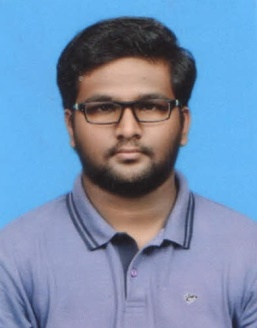 Statement of Purpose / Career ObjectiveStatement of Purpose / Career ObjectiveStatement of Purpose / Career ObjectiveStatement of Purpose / Career ObjectiveTo secure a challenging position in a reputable organization to expand my learning’s, knowledge, and skills.To secure a challenging position in a reputable organization to expand my learning’s, knowledge, and skills.To secure a challenging position in a reputable organization to expand my learning’s, knowledge, and skills.To secure a challenging position in a reputable organization to expand my learning’s, knowledge, and skills.Academic QualificationAcademic QualificationAcademic QualificationAcademic QualificationQualificationInstitute NameYear of PassingPercentageMBA (Finance)VIT Business School            On going     93%UGRMK engineering college  2017    70%HSCMCC.MatricHr Sec School  2012    65 %Class XMCC.MatricHr Sec School  2010    69%Additional Academic Qualification - Professional certificationAdditional Academic Qualification - Professional certificationAdditional Academic Qualification - Professional certificationAdditional Academic Qualification - Professional certificationCourse Name Certified byDuration From-toOutcomeFinTechVIT-TopXight Research labs USAApp Creation / research papersBuilding Management systemJohnson ControlCertificationInternship ProjectInternship ProjectInternship Project2 MonthsA Research paper of Mutual Funds Fact sheets in stock selection A Research paper of Mutual Funds Fact sheets in stock selection A Research paper of Mutual Funds Fact sheets in stock selection A Research paper of Mutual Funds Fact sheets in stock selection Work ExperienceWork ExperienceWork ExperienceWork ExperienceAustralian Foods India  Pvt LtdExecutive – Marketing Merchandising PromotionExecutive – Marketing Merchandising Promotion2017-2018Live - Projects Pursued / ConsultancyLive - Projects Pursued / ConsultancyLive - Projects Pursued / ConsultancyLive - Projects Pursued / ConsultancyNil Nil Projects Pursued (J-Comp)Projects Pursued (J-Comp)Projects Pursued (J-Comp)Projects Pursued (J-Comp)Ambient RR signal Energy HarvestingB.EAmbient RR signal Energy HarvestingB.ECapstone ProjectCapstone ProjectCapstone ProjectDurationNilNilNilFrom - toPositions of ResponsibilityPositions of ResponsibilityPositions of ResponsibilityDurationNIL SkillsTechnicalManagerialTechnical Analysis of Stock’s in capital market Effective Team Management skills: ability to schedule, monitor and lead a team to deliver optimalOutput as measured by relevance and timeliness.Leadership skills: capable of taking charge of a situation, making myself an integral part of theteam and driving the team to achieve organizational objectives.Academic AchievementsAcademic AchievementsAcademic AchievementsAcademic AchievementsOther AchievementsOther AchievementsOther AchievementsOther Achievements